FICHE D’INSCRIPTION A COMPLETER ET A RETOURNER à :fc.pharmacie@universite-paris-saclay.frFormation « Habilitation au prélèvement nasopharyngé et à la réalisation du test antigénique pour la détection du SARS-Cov 2 »Choix de la session : (cocher la case)Lundi 18 janvier 2021 : 14h – 16h	  Mardi 26 janvier 2021 : 12h – 14h	  NOM DE NAISSANCE : ……………………….……………...	NOM MARITAL : ……………………….…PRÉNOM : ………………………………………Mr  Mme Né(é) le : ……………..	à …………………………….. Nationalité : ………………….………………………Adresse Personnelle : ………………………………………………………………………………..…….……….Code postal :…………………………………………Ville :…………………………..…………………….………N° téléphone : Personnel : …………………………………… / Travail : ………………………………………..E-Mail : …………………………………………….…….. @ …………………………………...………...……….Dernier diplôme obtenu : …………………………..……………………………………………….….………..….EMPLOYEURNom de l’entreprise : ……………………………………………………………………..………………………N° SIRET : ………………………………………………Adresse : ……………………………………………………………………………...……..………………………Code postal : ………………………………………… Ville : …………………………..…………….……………E-Mail : …………………………………………….…….. @ ……………………………………………..……….N° téléphone : …………………………………………PROFESSION :Pharmacien d’officine titulaire		InfirmierPharmacien d’officine adjoint		MédecinPréparateur en pharmacieEtudiant en pharmacie (1ère année validée) salarié ou stagiaireMode d’exercice dominant > (50%) :		Libéral		SalariéFINANCEMENT DE LA FORMATION :Apporter un chèque le jour de la formation de 100 € à l’Ordre de l’Agent Comptable de l’Université Paris-SaclayIndividuel		Employeur/EntrepriseComment avez-vous connu la formation ?Précisez : …………………………………………………………………………………………………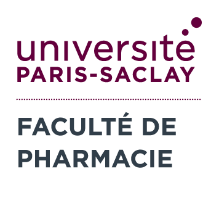 FORMATION CONTINUEBât. A      Porte AH 1055, rue Jean-Baptiste Clément      92290 CHATENAY-MALABRYwww.pharmacie.universite-paris-saclay.fr